Referatet vert sendt til: Espen Valseth, Tron A. Støle, Tarjei Skålid, Tarjei 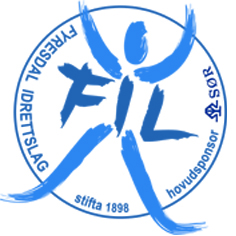 Lauvdal, Kristin Vedum og Oddvar Momrak.På fyrste del av møtet var desse til stades frå det tidlegare styret:Geir Wæthing, Frode Wæthing, Tor Skræi, Oddvar Momrak og Evy K. Aamlid Dei som var til stades på heile møtet frå det nye styret var: Tron A. Støle, Tarjei Skålid, Tarjei Lauvdal, Oddvar Momrak og Evy K. Aamlid.Referat frå styremøte i fotballgruppa torsdag 10.03.16 del - både nytt og gammalt styre deltokSak 20/16 Godkjenning av referat frå førre møteReferat godkjent.Sak 21/16 Søknadar til kretsen  på overårige Oppmann J10 søkjer kretsen om rullering av nokon jenter på J12 til J10. Det vert også med ei jente frå Vrådal slik at J10 klarar å stille lag. Overårig gut på G14 er søkt inn til kretsen. Overårige jenter på G16 må søkjast inn til kretsen.Sak 22/16 KvalitetsklubbFrode refererte litt frå det arbeidet som har blitt gjort tidlegare som Evy sender ut til det nye styret før neste møte på e-post, m.a klubbhandbok, sportsplan, info. trafikksikker klubb og ansvarsmatrise.Sak 23/16 PVTDet vart informert om årsaka til at det tidlegare styret valte å gå ut av Prosjekt Vest-Telemark. del- berre det nye styret deltokSak 24/16 Søknad kulturmidlarTron søkjer om det innan 15.03.16.Sak 25/16 Innkjøp av partytelt Det har kome ynskje frå fotballskulekomitèen om eit nytt partytelt på 3x6m sidan det vi har hatt er øydelagt. Styret gjekk inn for dette, og Evy gir beskjed til komitèen om å bestille dette, og sende rekninga til kasserar.Sak 26/16 Fotballskulen og evt. bruk av sponsorarKomitèen ynskjer i år som det er 10 års jubileum for fotballskulen  å gi ut ein premie som dei tenkjer å søkje sponsormidlar til. Dei har meldt inn eit spørsmål om dei kan stå fritt til å spørje kven dei vil. Tron sjekkar dette med leiar i idrettslaget.Sak 27/16 OvertrekksdressKristin har søkt Folsæ-stiftelsen om støtte til det. Nye sponsoravtaler må evt. på plass fyrst. Bør dei av undergruppene som ynskjer det ha sin eigen bekledning, eller bør det vere ein felles for idrettslaget? Tron sjekkar dette med leiar i idrettslaget.Sak 28/16 Norway-cupDet skal i år meldast på 3 lag: J14, G14 og G16. Påmeldingsfrist 15.04.16.Sak 29/16 Møte med trenarar og oppmennEtter evaluering frå i fjor kom det ynskje om å ha dette møtet så tidleg som råd. Det vert onsdag 06.04.16 kl 19 i kantina på Gimle skule. Tron kallar inn til møte og bestiller kantina. Sak 30/16 PVTDet var meldt inn sak med spørsmål om det nye styret ynskjer å melde klubben inn i PVT på nytt. Kristin informerte frå det skrivet ho hadde sendt til styret i forkant. Etter ei oppsummering frå det som kom fram frå det tidlegare styret, og det Kristin la fram, ynskte Tron å kome i dialog med dei andre klubbane som er med i prosjektet. Saka vart utsett til neste møte.  Neste møte: Torsdag 31.03.16 kl. 20 heime hjå Evy.ReferentEvy K. Aamlid